Professional Experience Evidence LogEDEC328: Children as Sustainable Scientists: PrEx 5 days Please note: This placement is to happen outside your current or any previous workplaces; it focuses on working with children aged 2 to 5 yearsTEACHER EDUCATION STUDENTS UNE ID NUMBER:		EARLY CHILDHOOD CENTRE:				DATES OF PLACEMENT:	from			to		SUPERVISING TEACHER(S):		AGE GROUP:		PROGRAM: (please tick)			INTERNAL	or		EXTERNAL Bachelor of Education (Early Childhood Teaching) Bachelor of Education (Early Childhood and Primary)Two logs are provided for you:1. Generic PREX Evidence Log  -- Record a few samples from your 5-days here:2. Unit Specific Evidence Log – EDEC328, with links to unit Learning OutcomesRecord most samples from your 5-days here below...[create extra copies of this log or just expand boxes with multiple-day examples in date order]: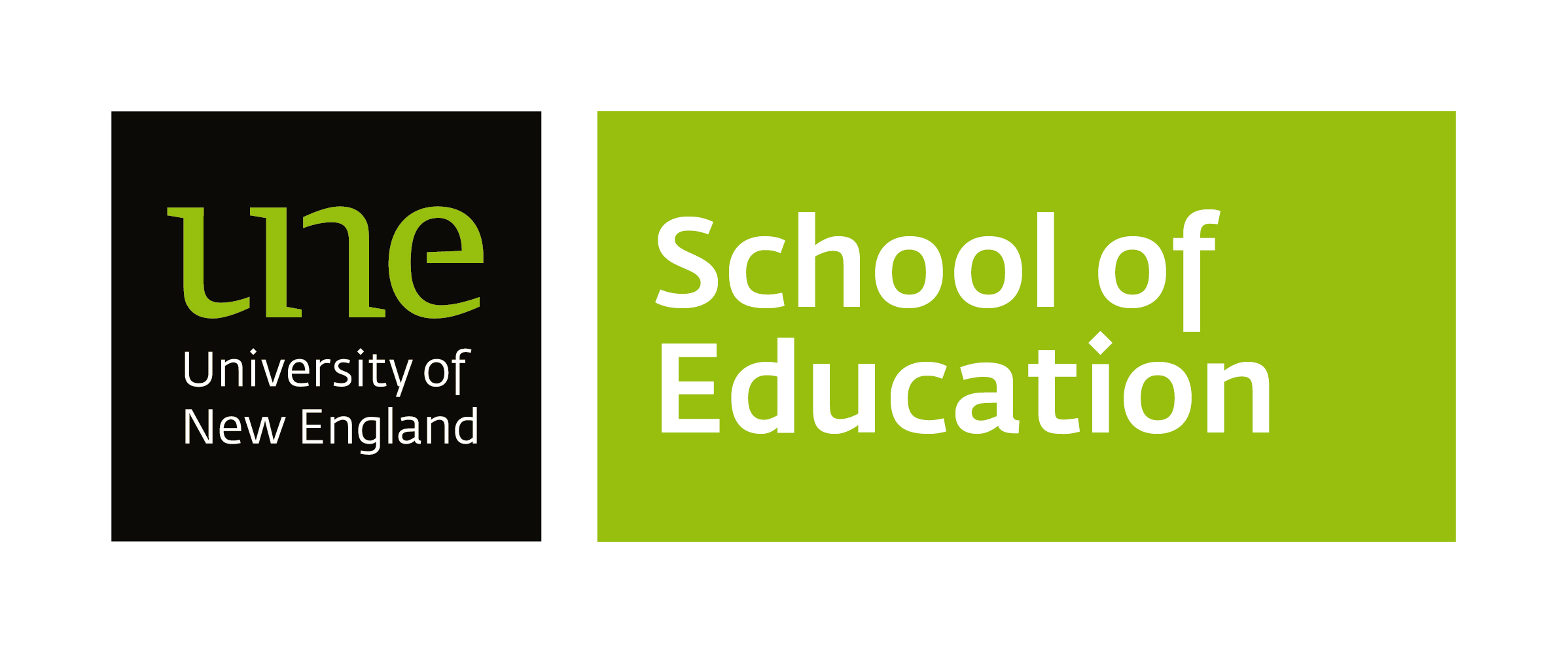 ACECQA Specification One:Psychology and child developmentEvidencelearning, development and care Consistently recognises and shows a high level of responsiveness to children’s learning and development1.3	social and emotional developmentShows a high level of responsiveness to the social and emotional needs of childrenchild health, wellbeing and safety
Consistently creates a healthy and safe supporting environmentConsistently provides excellent physical careConsistently supports each child’s health needsConsistently implements excellent hygiene and health practicesConsistently supervises children to ensure safetyConsistently minimizes risksFor example, nappy change, follow hygiene procedures 21.11.2014diversity, difference and inclusivity
Engages in excellent communication with culturally diverse personsConsistently promotes inclusionConsistently respects diversity for all children families and staffACECQA Specification Two:Education and curriculum studiesEvidence2.1 Early Years Learning FrameworkConsistently applies the principles, practices and outcomes of the EYLF in all areas of curriculum development2.9 curriculum planning, programming and evaluation.Demonstrates a consistent ability to link observations and their interpretation to curriculum planningDemonstrates consistent implementation of a planning and assessment cycle Consistently demonstrates an ability to evaluate overall planningACECQA Specification Three:Early Childhood pedagogiesEvidence3.1 alternative pedagogies and curriculum approachesConsistently uses and critically analyses theories relating to young children's development and behaviour (birth to 8 years), and their application in practice in contemporary social and cultural contexts3.2 play based pedagogiesConsistently creates an environment for playConsistently supports children’s play and learning * Consistently facilitates children’s play, learning and physical activityFor example, provided a range of natural resources in sand pit 19.11.20143.3 guiding behaviour / engaging young learnersPositive communication with children is consistently evident * Interactions with children are consistently positive* Demonstrates an excellent ability to support and respect children* Consistently maintains the dignity and rights of childrenteaching methods and strategiesConsistently fosters an environment for holistic learning and developmentcatering to children with diverse needs and backgroundsConsistently reflects cultural awareness in work practiceACECQA Specification Four:Family and community contextEvidence4.1 developing family and community partnershipsConsistently communicates the value and purpose of a variety of authentic assessment tools to families, staff, and community stakeholders4.4 socially inclusive practiceConsistently promotes inclusion Consistently respects diversity4.5 culture, diversity and inclusionConsistently communicates effectively with culturally diverse personsConsistently considers teaching implications for working with Aboriginal and Torres Strait Islander children and children from diverse backgroundsACECQA Specification Five:  5. History and philosophy of early childhoodEvidence5.2 contemporary theories and practiceConsistently demonstrates an understanding of contemporary early childhood theories5.3 ethics and professional practiceConsistently demonstrates an understanding of legislation and common law relevant to work roleConsistently follows identified policies and practicesConsistently works ethically* Demonstrates consistent responsibility and professional standards of communication and literacyACECQA Specification One:1. Psychology and child developmentMy evidence examples and samples:[add these to each relevant box below]1.4 child health, wellbeing and safety	Supports relevant health and wellbeing pedagogy and curriculaA frame for EDEC328 PREX observing, planning and curricula (links unit Learning Outcome 3)ACECQA Specification Two:2. Education and curriculum studies  Evidence2.1 BBB, Early Years Learning Framework for AustraliaConsiders practice and philosophical concepts in terms of relevant government policies and various curriculum documentsA frame for EDEC328 PREX observing, planning and curricula (links unit Learning Outcomes 1, 2, 3, 4)2.3 numeracy, science and technology	Explores aspects of everyday sciences in a broad and integrated wayConsolidates and expands understandings of various sciences, social sciences and health.A frame for EDEC328 PREX observing, planning and curricula (links unit Learning Outcomes 1, 3, 4)2.6 social and environmental education	Develops authentic approaches for children, educators and others to explore living in sustainable ways across natural, economic, political and social realms2.8 physical and health educationA frame for EDEC328 PREX observing, planning and curricula (links unit Learning Outcomes 1, 3, 4)2.9 curriculum planning, programming and evaluation.Plans early childhood everyday sciences curricula that reflects relevant theoriesA frame for EDEC328 PREX observing, planning and curricula (links unit Learning Outcomes 1, 2, 3, 4, 5)ACECQA Specification Five:History and philosophy of early childhoodEvidence5.1 historical and comparative perspectives	Demonstrates an awareness of global perspectives across ECE sciences (LO# 2).A frame for EDEC328 PREX observing, planning and curricula5.2 contemporary theories and practice	Explores the ways young children learn most effectively in the light of current thinking and contemporary research (LO# 1)A frame for EDEC328 PREX observing, planning and curriculaACECQA Specification Six:Early childhood professional practiceEvidence6.3 professional identity and development	Documents professional understandings about children's everyday sciences learning in a personal philosophy (LO# 2)A frame for EDEC328 PREX observing, planning and curricula